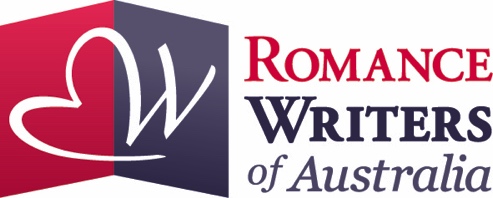 LYNNE WILDINGMERITORIOUS SERVICE AWARDAs well as remembering a very special founding member and president of RWA, nominating for the annual Lynne Wilding Award is a wonderful way of acknowledging a member who has gone above-and-beyond and really contributed to your (or another’s) experiences in the past year. Please let us know if the member you are nominating has a long history of volunteering but also focus firmly on what they have done in the past 12 months to enrich and add value to your RWA experience.I Nominate: ___________________________POSITIONS HELDWhat position(s) has this person held–if any–in the Romance Writers of Australia organisation, particularly in the past twelve months? NB. It is not essential for the nominee to have held any official positions. ADDITIONAL VoLUNTEERING/DUTIESTell us about any other (non-official)volunteer work that this person has undertaken in the past twelve months? E.g. helping out at conferences, judging competition entries etc? Length of time these duties were performed? Under any special conditions? FORMAL NOMINATIONWhy does this person deserve special recognition for her or his voluntary activity? How has she/he contributed to the further professional development, smooth operation and/or community development of Romance Writers of Australia? What are this person’s strengths? In your opinion, how have those benefited RWA? How was this person effective in any positions held?   I would like to nominate: ______________________ FINAL NOTEAnything else you’d like to add? SUBMITTED BY:   __________________________________        Membership Number:  _______________________